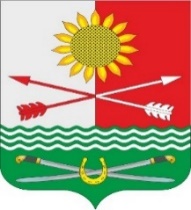 РОССИЙСКАЯ ФЕДЕРАЦИЯ                  РОСТОВСКАЯ ОБЛАСТЬРОДИОНОВО-НЕСВЕТАЙСКИЙ РАЙОНМУНИЦИПАЛЬНОЕ ОБРАЗОВАНИЕ «БАРИЛО-КРЕПИНСКОЕ СЕЛЬСКОЕ ПОСЕЛЕНИЕ»АДМИНИСТРАЦИЯ БАРИЛО-КРЕПИНСКОГО СЕЛЬСКОГО ПОСЕЛЕНИЯПОСТАНОВЛЕНИЕ        27.02.2024  г.                 			№  15                            сл. Барило-Крепинская О внесении изменений в Постановление Администрации Барило-Крепинского сельского поселения от 20 октября 2011 г. № 62Руководствуясь статьей 58 главы 8 Устава муниципального образования «Барило-Крепинское сельское поселение», Администрация Барило-Крепинского сельского поселенияПОСТАНОВЛЯЕТ:1. Внести изменения в устав муниципального бюджетного учреждения культуры Барило-Крепинского сельского поселения Барило-Крепинский сельский Дом культуры согласно приложению.2. Постановление подлежит опубликованию в средствах массовой информации и размещению на официальном сайте Администрации Барило-Крепинского сельского поселения.3. Контроль за выполнением постановления возложить на директора муниципального бюджетного учреждения культуры Барило-Крепинского сельского поселения Барило-Крепинский сельский Дом культуры.4. Настоящее постановление вступает в силу со дня официального опубликования. Глава Администрации Барило-Крепинского сельского поселения              		А.В. Букуров                                                                                                                                                              Приложение к постановлениюАдминистрации Барило-Крепинского сельского поселения от 27.02.2024 № 15Пункт 4.2.изложить в следующей редакции:«4.2. В состав Учреждения входят филиалы:№п/пНаименование учрежденийАдрес места нахождения1.Аграфеновский сельский Дом культуры346573, Ростовская область, Родионово-Несветайский район, сл. Аграфеновка, улица Просвещения, 32.Алексеево-Тузловский сельский Дом культуры346596, Ростовская область, Родионово-Несветайский район, сл. Алексеево-Тузловка, улица Садовая 24а3.Золотаревский сельский клуб346573, Ростовская область, Родионово-Несветайский район, х. Золотаревка,улица Фрунзе, 184.Новопрохоровский сельский клуб346596, Ростовская область, Родионово-Несветайский район, х. Новопрохоровка, улица Октябрьская, 145.Плато-Ивановский сельский Дом культуры346592, Ростовская область, Родионово-Несветайский район, с. Плато-Ивановка, улица Чапаева, 12